Publicado en Barcelona el 22/02/2016 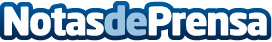 OnlineChampion.com, la primera plataforma de videojuegos en España que premia la habilidad de los usuariosLa plataforma utiliza un sistema para premiar basado en la habilidad de los usuarios, no por azar. OnlineChampion.com permite a sus usuarios competir con jugadores de su mismo nivel seleccionados por la plataforma a través del matchmakingDatos de contacto:Natalia VirgiliNota de prensa publicada en: https://www.notasdeprensa.es/onlinechampion-com-la-primera-plataforma-de Categorias: Telecomunicaciones Juegos Entretenimiento Emprendedores E-Commerce Gaming http://www.notasdeprensa.es